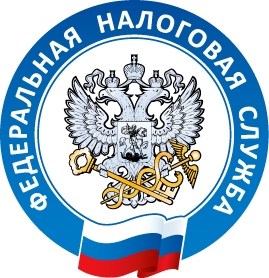 Новый порядок налогообложения имущества организацийБездекларационный порядок налогообложения транспортных средств и земельных участков организаций        С налогового периода 2021 года вступают в силу пункты 16, 17, 25 и 26 статьи 1 Федерального закона от 15.04.2019 № 63-ФЗ «О внесении изменений в часть вторую Налогового кодекса Российской Федерации и статью 9 Федерального закона «О внесении изменений в части первую и вторую Налогового кодекса Российской Федерации и отдельные законодательные акты Российской Федерации о налогах и сборах», отменяющие обязанность по представлению в налоговые органы налоговых деклараций по транспортному налогу и земельному налогу за налоговый период 2020 года и последующие налоговые периоды.        Одновременно с 2021 года вводится порядок направления налогоплательщикам-организациям (их обособленным подразделениям) сообщений налоговых органов об исчисленной сумме указанных налогов (пункты 4-7 статьи 363 и пункт 5 статьи 397 НК РФ).         В течение 2021 г., налоговыми органами будет обеспечен прием налоговых деклараций (уточненных налоговых деклараций) по транспортному налогу и по земельному налогу только за налоговые периоды, предшествующие 2020 году, а также уточненных налоговых деклараций, если первоначально налоговые декларации были представлены в течение 2020 года в случае реорганизации организации.         Кроме того, с налогового периода 2021 года пунктами 68, 77 статьи 2 Федерального закона от 29.09.2019 № 325-ФЗ «О внесении изменений в части первую и вторую Налогового кодекса Российской Федерации» устанавливаются единые сроки уплаты транспортного и земельного налогов: налоги подлежат уплате налогоплательщиками-организациями в срок не позднее 1 марта года, следующего за истекшим налоговым периодом; авансовые платежи по налогам подлежат уплате налогоплательщиками-организациями в срок не позднее последнего числа месяца, следующего за истекшим отчетным периодом. Отдел работы с налогоплательщикамиИФНС России по г. Находке Приморского края